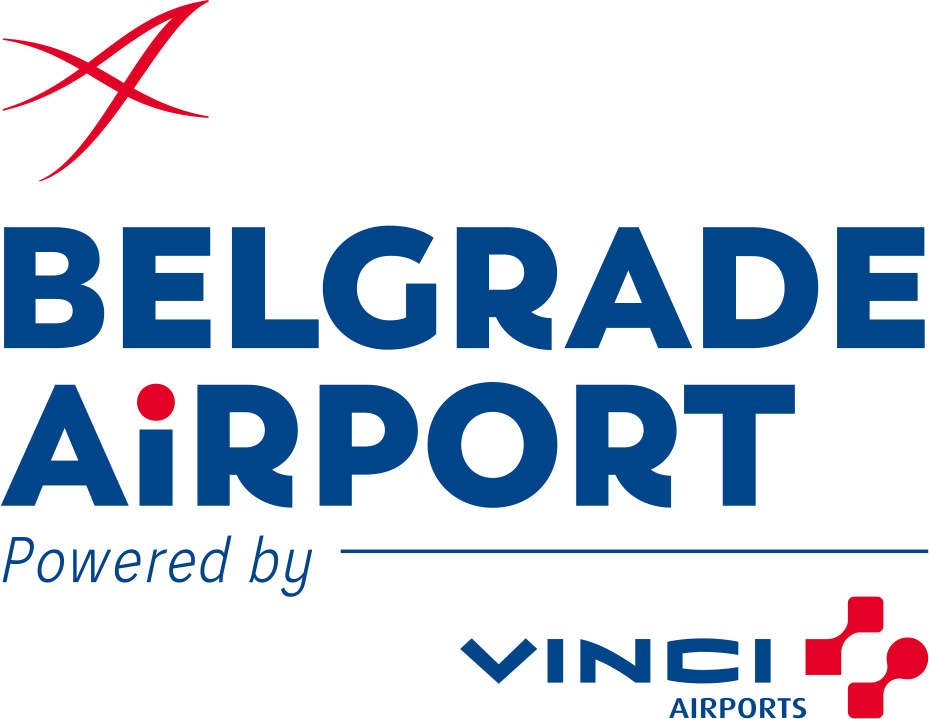 Pridružite se našem timu na pozicijiRadnik za utovar i istovar avionaBeogradOpis poslova:vrši utovar, istovar i sortiranje prtljaga,vrši utovar i istovar tereta iz aviona,vrši utovar, istovar i pretovar robe i pošte.Potrebni uslovi:III ili IV stepen stručne spreme svih struka,vozačka dozvola „B“ kategorije (poželjno),visok nivo odgovornosti.spremnost na rad u smenama.Omogućavamo Vam:obuku za specifično radno mesto,rad u dinamičnom okruženju,kontinuiranu podršku i razvoj uz mogućnost napredovanja.Napomena: Biće kontaktirani samo kandidati koji ulaze u uži krug izbora.Prijave slati e-mail:hr@beg.aero